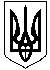 НОВОСАНЖАРСЬКА СЕЛИЩНА РАДАНОВОСАНЖАРСЬКОГО РАЙОНУ ПОЛТАВСЬКОЇ ОБЛАСТІ(четверта  позачергова сесія селищної ради сьомого скликання)РІШЕННЯ16 січня 2018 року                                 смт  Нові Санжари                                                 № 6Про  встановлення ставок та пільг зісплати земельного податку на територіїНовосанжарської селищної ради на 2018  рікКеруючись пунктом 12.3.7. статті 12, пунктом 30.2 статті 30, статтями 274, 277, 281, 282, 283, абзацами другим і третім пункту 284.1 статті 284 Податкового кодексу України та пунктом 24 частини першої статті 26 Закону України «Про місцеве самоврядування в Україні»,відповідно до Постанови КМ від 24.05.2017 року № 483 «Про затвердження форм типових рішень про встановлення ставок та пільг зі сплати земельного податку та податку на нерухоме майно відмінне від земельної ділянки», селищна радаВИРІШИЛА:Установити на території  Новосанжарської селищної ради Новосанжарського району Полтавської області:ставки земельного податку згідно з додатком 1;пільги для фізичних та юридичних осіб за переліком згідно з додатком 2.2. Оприлюднити дане рішення на офіційному сайті Новосанжарської селищної ради.3. Контроль за виконанням даного рішення покласти на постійну комісію селищної  ради з питань земельного законодавства.4. Рішення 24 сесії 7 скликання від 22.06.2017 року Новосанжарської селищної ради «Про встановлення податку на майно в частині плати за землю на  території Новосанжарської  селищної  ради» вважати таким, що втратило чинність.Рішення набирає чинності з 01 січня 2018 року.Селищний голова                                                                                                           І.О.Коба                                                            Додаток 1 до рішення  четвертої позачергової сесії сьомого
                                                     скликання від 17.01.2018  року «Про встановлення ставок
                                        та пільг зі сплати земельного податку на території
                                Новосанжарської селищної ради на 2018 рік»СТАВКИ 
земельного податкуСтавки встановлюються на 2018 рік на території Новосанжарської селищної ради та вводяться в дію
з 01 січня 2018 року.                                                                   Дія додатку 1 поширюється на :За  земельні ділянки право користування на які на даний час не оформлено встановити земельний податок в розмірі 12 відсотків від нормативної грошової оцінки землі.Секретар селищної ради                                                                                                О.О.ВовкНайменування адміністративно-територіальної одиниці або населеного пункту, або території об’єднаної територіальної громадиНайменування адміністративно-територіальної одиниці або населеного пункту, або території об’єднаної територіальної громадиНайменування адміністративно-територіальної одиниці або населеного пункту, або території об’єднаної територіальної громадиНайменування адміністративно-територіальної одиниці або населеного пункту, або території об’єднаної територіальної громадисмт Нові Санжарисмт Нові Санжарисмт Нові Санжарисмт Нові Санжарис.Зачепилівкас.Зачепилівкас.Зачепилівкас.ЗачепилівкаВид цільового призначення земельВид цільового призначення земельВид цільового призначення земельСтавки податку
(відсотків нормативної грошової оцінки)Ставки податку
(відсотків нормативної грошової оцінки)Ставки податку
(відсотків нормативної грошової оцінки)Ставки податку
(відсотків нормативної грошової оцінки)Ставки податку
(відсотків нормативної грошової оцінки)Ставки податку
(відсотків нормативної грошової оцінки)Вид цільового призначення земельВид цільового призначення земельВид цільового призначення земельза земельні ділянки в межах населених пунктів нормативну грошову оцінку яких проведеноза земельні ділянки в межах населених пунктів нормативну грошову оцінку яких проведеноза земельні ділянки в межах населених пунктів нормативну грошову оцінку яких проведеноза земельні ділянки в межах населених пунктів нормативну грошову оцінку яких проведеноза земельні ділянки за межами населених пунктів, нормативну грошову оцінку яких не проведеноза земельні ділянки за межами населених пунктів, нормативну грошову оцінку яких не проведенокоднайменуваннянайменуваннядля юридичних осібдля юридичних осібдля фізичних осібдля фізичних осібдля юридичних осібдля фізичних осіб01Землі сільськогосподарського призначення Землі сільськогосподарського призначення Землі сільськогосподарського призначення Землі сільськогосподарського призначення Землі сільськогосподарського призначення Землі сільськогосподарського призначення Землі сільськогосподарського призначення Землі сільськогосподарського призначення 01.01Для ведення товарного сільськогосподарського виробництваДля ведення товарного сільськогосподарського виробництваДля ведення товарного сільськогосподарського виробництва----1,001.03Для ведення особистого селянського господарстваДля ведення особистого селянського господарстваДля ведення особистого селянського господарства-0,50,5-0,501.05Для індивідуального садівництваДля індивідуального садівництваДля індивідуального садівництва-0,50,5-0,501.07Для городництваДля городництваДля городництва-0,50,5-0,501.08Для сінокосіння і випасання худобиДля сінокосіння і випасання худобиДля сінокосіння і випасання худоби-0,50,5-0,501.13Для іншого сільськогосподарського призначенняДля іншого сільськогосподарського призначенняДля іншого сільськогосподарського призначення0,50,50,50,50,502Землі житлової забудовиЗемлі житлової забудовиЗемлі житлової забудовиЗемлі житлової забудовиЗемлі житлової забудовиЗемлі житлової забудовиЗемлі житлової забудовиЗемлі житлової забудови02.01Для будівництва і обслуговування житлового будинку, господарських будівель і споруд (присадибна ділянка)Для будівництва і обслуговування житлового будинку, господарських будівель і споруд (присадибна ділянка)Для будівництва і обслуговування житлового будинку, господарських будівель і споруд (присадибна ділянка)30,10,130,102.03Для будівництва і обслуговування багатоквартирного житлового будинкуДля будівництва і обслуговування багатоквартирного житлового будинкуДля будівництва і обслуговування багатоквартирного житлового будинку3--3-02.04Для будівництва і обслуговування будівель тимчасового проживання Для будівництва і обслуговування будівель тимчасового проживання Для будівництва і обслуговування будівель тимчасового проживання 3333302.05Для будівництва індивідуальних гаражів Для будівництва індивідуальних гаражів Для будівництва індивідуальних гаражів 50,10,150,102.06Для колективного гаражного будівництваДля колективного гаражного будівництваДля колективного гаражного будівництва3--3-02.07Для іншої житлової забудови  Для іншої житлової забудови  Для іншої житлової забудови  3113103Землі громадської забудови Землі громадської забудови Землі громадської забудови Землі громадської забудови Землі громадської забудови Землі громадської забудови Землі громадської забудови Землі громадської забудови 03.07Для будівництва та обслуговування будівель торгівлі Для будівництва та обслуговування будівель торгівлі 33333303.01Для будівництва та обслуговування будівель органів державної влади та місцевого самоврядування Для будівництва та обслуговування будівель органів державної влади та місцевого самоврядування 11--1-03.08Для будівництва та обслуговування обєктів туристичної інфраструктури та закладів громадського харчуванняДля будівництва та обслуговування обєктів туристичної інфраструктури та закладів громадського харчування33--3-03.09Для будівництва та обслуговування будівель кредитно фінансових установ:Для будівництва та обслуговування будівель кредитно фінансових установ:33----03.12Для будівництва та обслуговування будівель закладів комунального обслуговуванняДля будівництва та обслуговування будівель закладів комунального обслуговування11__1-03.13Для будівництва та обслуговування будівель закладів побутового обслуговування:Для будівництва та обслуговування будівель закладів побутового обслуговування:33--3-03.14Для розміщення та постійної діяльності органів ДСНСДля розміщення та постійної діяльності органів ДСНС11--1-
03.15Для будівництва та обслуговування інших будівель громадської забудови  Для будівництва та обслуговування інших будівель громадської забудови  22--2-04Землі природно-заповідного фонду Землі природно-заповідного фонду 11--1-04.10Для збереження та використання памяток природиДля збереження та використання памяток природи0,50,5--0,506.01Для будівництва та обслуговування санітарно-оздоровчих закладів:Для будівництва та обслуговування санітарно-оздоровчих закладів:22--2-06.03Для інших оздоровчих цілейДля інших оздоровчих цілей22--2-07Землі рекреаційного призначенняЗемлі рекреаційного призначення22--2-07.02Для будівництва і обслуговування обєктів фізичної культури і спортуДля будівництва і обслуговування обєктів фізичної культури і спорту11--1-08.02Для розміщення і обслуговування музейних закладівДля розміщення і обслуговування музейних закладів11--1-09.01Для ведення лісового господарства і повязаних з ним послугДля ведення лісового господарства і повязаних з ним послуг33--3-09.02Для іншого лісогосподарського призначенняДля іншого лісогосподарського призначення33--3-10Землі водного фондуЗемлі водного фонду33--3-10.02Для облаштування та догляду за прибережними захисними смугамиДля облаштування та догляду за прибережними захисними смугами33--3-10.08Для культурно-оздоровчих потреб,рекреаційних,спортивних і туристичних цілейДля культурно-оздоровчих потреб,рекреаційних,спортивних і туристичних цілей33--3-11Землі промисловостіЗемлі промисловості33--3-11.03Для розміщення та експлуатації основних, пісобних і домоміжних будівель і споруд будівельних організацій та підприємствДля розміщення та експлуатації основних, пісобних і домоміжних будівель і споруд будівельних організацій та підприємств33--3-11.04Для розміщення та експлуатації основних, пісобних і домоміжних будівель і споруд технічної інфраструктури ( виробництво та розподілення газу, збирання, очищення та розподілення води)Для розміщення та експлуатації основних, пісобних і домоміжних будівель і споруд технічної інфраструктури ( виробництво та розподілення газу, збирання, очищення та розподілення води)33--3-12Землі транспортуЗемлі транспорту33--3-12.08Для розміщення та експлуатації будівель і споруд додаткових транспортних послуг та допоміжних операційДля розміщення та експлуатації будівель і споруд додаткових транспортних послуг та допоміжних операцій33--3-12.09Для розміщення та експлуатації будівель і споруд іншого наземного транспортуДля розміщення та експлуатації будівель і споруд іншого наземного транспорту33333313Землі зв’язкуЗемлі зв’язку33--3-13.02Для розміщення та експлуатації обєктів поштового зв'язку  Для розміщення та експлуатації обєктів поштового зв'язку  33--3-13.03Для розміщення та експлуатації інших технічних засобів зв'язкуДля розміщення та експлуатації інших технічних засобів зв'язку33--3-14Землі енергетикиЗемлі енергетики33--3-15Землі оборониЗемлі оборони11--1-16Землі запасу Землі запасу 11--1-17Землі резервного фонду Землі резервного фонду 11--1-18Землі загального користуванняЗемлі загального користування11--1-